                                         แบบทดสอบก่อนเรียน  (Pre-Test)   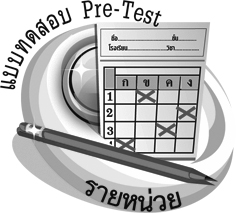 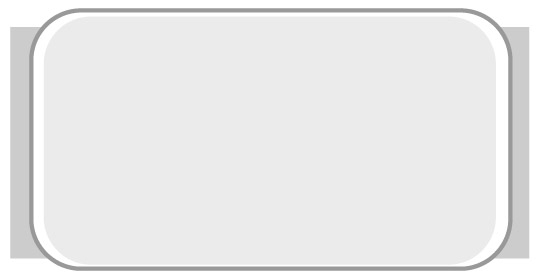 ชื่อ ____________ นามสกุล ______________ เลขที่ _____ ชั้น _____ให้นักเรียนเขียนเครื่องหมาย  ทับตัวอักษรหน้าคำตอบที่ถูกต้อง  ๑.	ข้อใดกล่าวได้ถูกต้องเกี่ยวกับการพูด	ก. ควรพูดเรื่องที่อยู่ในความสนใจของผู้ฟังข. ช่วงเวลาหลังรับประทานอาหารกลางวันเป็นเวลาพูดที่ดีที่สุดค. กล่าวทักทายผู้ฟังแบบเป็นกันเองโดยไม่จำเป็นต้องเรียงตำแหน่งหรืออาวุโส	        ง. ควรแสดงความถ่อมตนด้วยการกล่าวว่า เรื่องที่จะพูด เป็นเรื่องที่ผู้พูดยังไม่มีความรู้    เท่าที่ควร๒.  เรื่องใดไม่ควรนำมาสนทนา	ก. ดินฟ้าอากาศข. เหตุการณ์ทั่วไปค. การเมืองง. เรื่องตลก๓.  สำนวนใดไม่เกี่ยวข้องกับการพูด	ก. น้ำท่วมทุ่งผักบุ้งโหรงเหรงข. ปลาหมอตายเพราะปากค. ฆ้องปากแตกง. เบี้ยน้อยหอยน้อย๔.  ข้อใดไม่เกี่ยวข้องกับการวิเคราะห์ผู้ฟังก. เพศ					ข. อาชีพค. ความรู้และประสบการณ์		ง. อุปนิสัย๕.  ข้อใดไม่ใช่คุณสมบัติของผู้สนทนาก. ใช้ถ้อยคำสุภาพ			ข. พูดด้วยน้ำเสียงน่าฟังค. รู้จักสังเกตผู้ร่วมสนทนา		ง. พูดเรื่องของตนให้มากที่สุด๖.  ข้อใดเป็นการพูดเพื่อจรรโลงใจก. พูดให้คลายทุกข์			ข. พูดแสดงความคิดเห็นค. พูดรายงาน				ง. พูดโฆษณา๗.  ข้อใดไม่ใช่คุณลักษณะของผู้พูดก. เป็นนักคิด				ข. เป็นคนช่างสังเกตค. เป็นคนช่างพูด			ง. หมั่นศึกษาหาความรู้๘.  การพูดประเภทใดควรมีการค้นคว้าข้อมูลและแหล่งอ้างอิงที่น่าเชื่อถือได้ก. การพูดให้ความรู้			ข. การพูดเพื่อจรรโลงใจค. การพูดเพื่อโน้มน้าวใจ			ง. การพูดสนทนาระหว่างบุคคล๙.  ข้อความใดไม่เป็นการพูดเพื่อโน้มน้าวใจก. ความพยายามอยู่ที่ไหน ความสำเร็จอยู่ที่นั่น	ข. รักกันไว้เถิดเราเกิดร่วมแดนไทยค. ขยะในมือท่านลงถังเถอะครับ		ง.  ดื่มนมวันละนิดพิชิตโรคภัย๑๐.  ข้อใดเป็นการพูดที่ไม่เหมาะสมก. สวัสดีครับ ไปไหนหรือครับข. สวัสดีจ๊ะแพร ไม่เจอกันนานตัวอ้วนกลมเชียวค. สวัสดีค่ะ กินข้าวหรือยังคะง. สวัสดีประวิทย์ มาทำงานแต่เช้าเลยนะ                                         แบบทดสอบหลังเรียน (Post-Test)          ชื่อ ____________ นามสกุล ______________ เลขที่ _____ ชั้น _____ให้นักเรียนเขียนเครื่องหมาย  ทับตัวอักษรหน้าคำตอบที่ถูกต้อง  ๑.  สำนวนใดไม่เกี่ยวข้องกับการพูด	ก. น้ำท่วมทุ่งผักบุ้งโหรงเหรง		ข. ปลาหมอตายเพราะปากค. ฆ้องปากแตก				ง. เบี้ยน้อยหอยน้อย๒.  ข้อใดไม่ใช่คุณลักษณะของผู้พูดก. เป็นนักคิด				ข. เป็นคนช่างสังเกตค. เป็นคนช่างพูด			ง. หมั่นศึกษาหาความรู้๓.  ข้อใดไม่เกี่ยวข้องกับการวิเคราะห์ผู้ฟังก. เพศ					ข. อาชีพค. ความรู้และประสบการณ์		ง. อุปนิสัย๔.	ข้อใดกล่าวได้ถูกต้องเกี่ยวกับการพูด	ก. ควรพูดเรื่องที่อยู่ในความสนใจของผู้ฟังข. ช่วงเวลาหลังรับประทานอาหารกลางวันเป็นเวลาพูดที่ดีที่สุดค. กล่าวทักทายผู้ฟังแบบเป็นกันเองโดยไม่จำเป็นต้องเรียงตำแหน่งหรืออาวุโส	        ง. ควรแสดงความถ่อมตนด้วยการกล่าวว่า เรื่องที่จะพูด เป็นเรื่องที่ผู้พูดยังไม่มีความรู้    เท่าที่ควร๕.  ข้อใดเป็นการพูดเพื่อจรรโลงใจก. พูดให้คลายทุกข์			ข. พูดแสดงความคิดเห็นค. พูดรายงาน				ง. พูดโฆษณา๖.  ข้อความใดไม่เป็นการพูดเพื่อโน้มน้าวใจก. ความพยายามอยู่ที่ไหน ความสำเร็จอยู่ที่นั่น	ข. รักกันไว้เถิดเราเกิดร่วมแดนไทยค.ขยะในมือท่านลงถังเถอะครับ		ง. ดื่มนมวันละนิดพิชิตโรคภัย๗.  การพูดประเภทใดควรมีการค้นคว้าข้อมูลและแหล่งอ้างอิงที่น่าเชื่อถือได้ก. การพูดให้ความรู้			ข. การพูดเพื่อจรรโลงค. การพูดเพื่อโน้มน้าวใจ			ง. การพูดสนทนาระหว่างบุคคล๘.  ข้อใดเป็นการพูดที่ไม่เหมาะสมก. สวัสดีครับ ไปไหนหรือครับข. สวัสดีจ๊ะแพร ไม่เจอกันนานตัวอ้วนกลมเชียวค. สวัสดีค่ะ กินข้าวหรือยังคะง. สวัสดีประวิทย์ มาทำงานแต่เช้าเลยนะ๙.  เรื่องใดไม่ควรนำมาสนทนา	ก. ดินฟ้าอากาศข. เหตุการณ์ทั่วไปค. การเมืองง. เรื่องตลก๑๐.  ข้อใดไม่ใช่คุณสมบัติของผู้สนทนาก. ใช้ถ้อยคำสุภาพ			ข. พูดด้วยน้ำเสียงน่าฟังค. รู้จักสังเกตผู้ร่วมสนทนา		ง. พูดเรื่องของตนให้มากที่สุด